การดาวน์โหลดแอพพลิเคชั่น DTV Guide ในระบบปฏิบัติการ iOS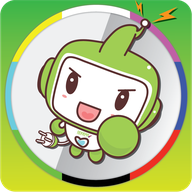 สำหรับสมาร์ทโฟนและแท็บเล็ตในระบบปฏิบัติ iOS 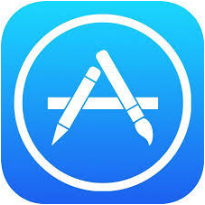 ดาวน์โหลดได้ที่ App Store โดยค้นหาคำว่า  DTV Guide  จะพบแอพพลิเคชั่นตามตัวอย่างไอคอนด้านบน ระบบปฏิบัติการ iOSวัตถุประสงค์เพื่อให้บริการผังรายการทีวีดิจิตอลสำหรับประชาชนในรูปแบบ Mobile Application ระบบปฏิบัติการ iOSการใช้โปรแกรมจากหน้า tablet แตะ (แท็ป)  เพื่อเข้าสู่ระบบ โปรแกรมจะแสดงหน้าจอดังรูป 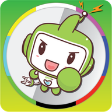 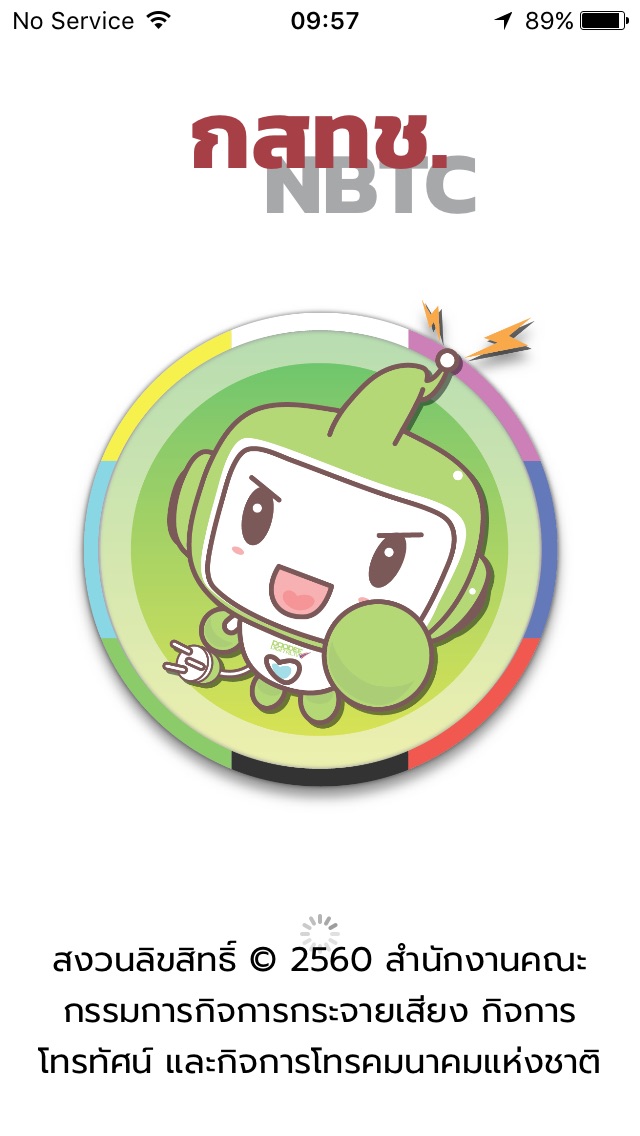 หน้าจอเริ่มต้นวิธีการใช้งานโปรแกรม การแสดงหน้าหลักแตะ (แท็ป)  เพื่อดูช่องทีวีดิจิตอลแยกตามประเภทรายการ  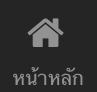 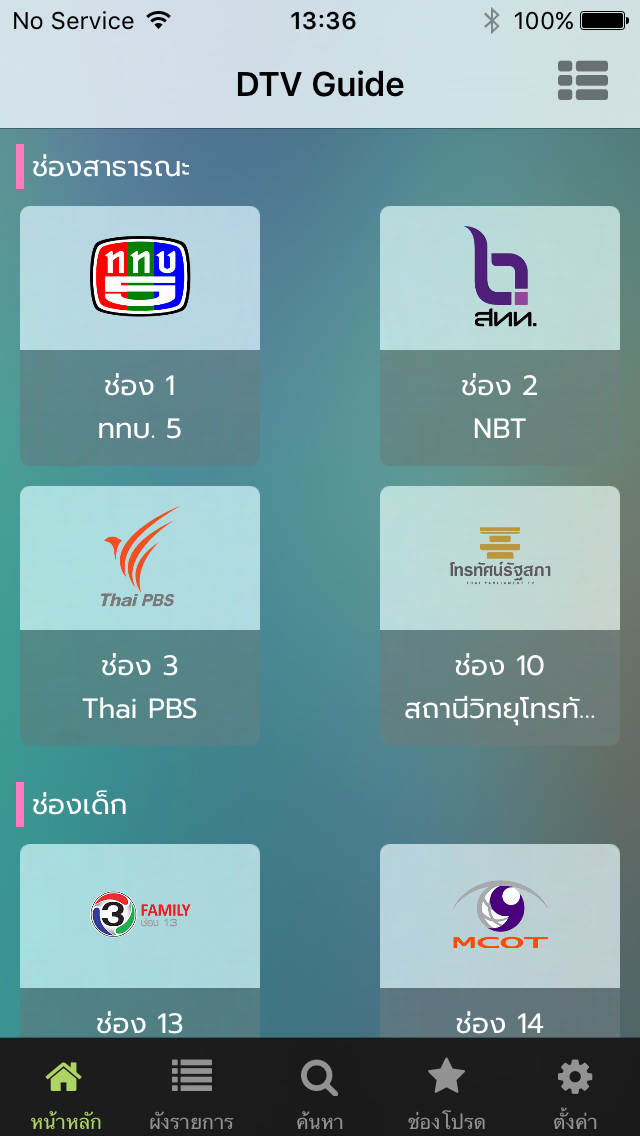 หน้าหลักการแสดงผังรายการจากหน้าหลักแตะ (แท็ป)  เพื่อดูผังรายการของช่องทีวีดิจิตอล โดยผู้ใช้สามารถดูผังรายการที่ออกอากาศ ล่วงหน้าได้ 7 วัน และ ย้อนหลังได้ 3 วัน นับจากวันปัจจุบัน โปรแกรมจะแสดงหน้าจอดังรูป 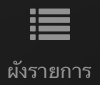 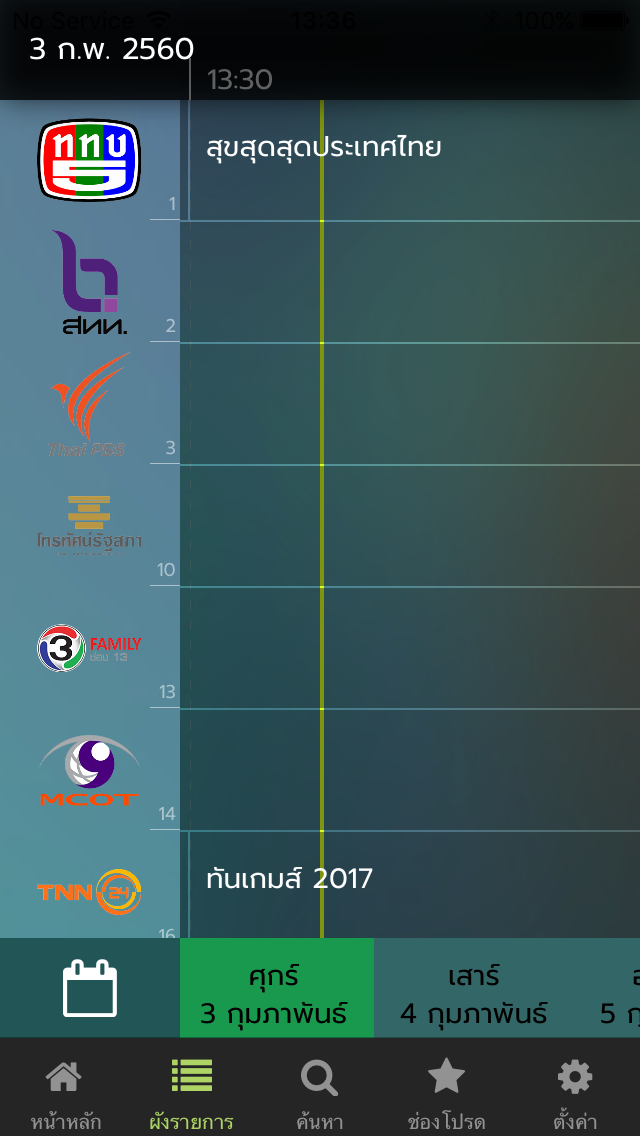 หน้าผังรายการการแสดงรายการของแต่ละช่องจากหน้าหลัก หรือ หน้าผังรายการ ผู้ใช้สามารถแตะ (แท็ป) ที่ช่องโลโก้ช่อง เพื่อดูรายการของแต่ละช่อง  เช่น ช่อง 5 โปรแกรมจะแสดงหน้าจอดังรูป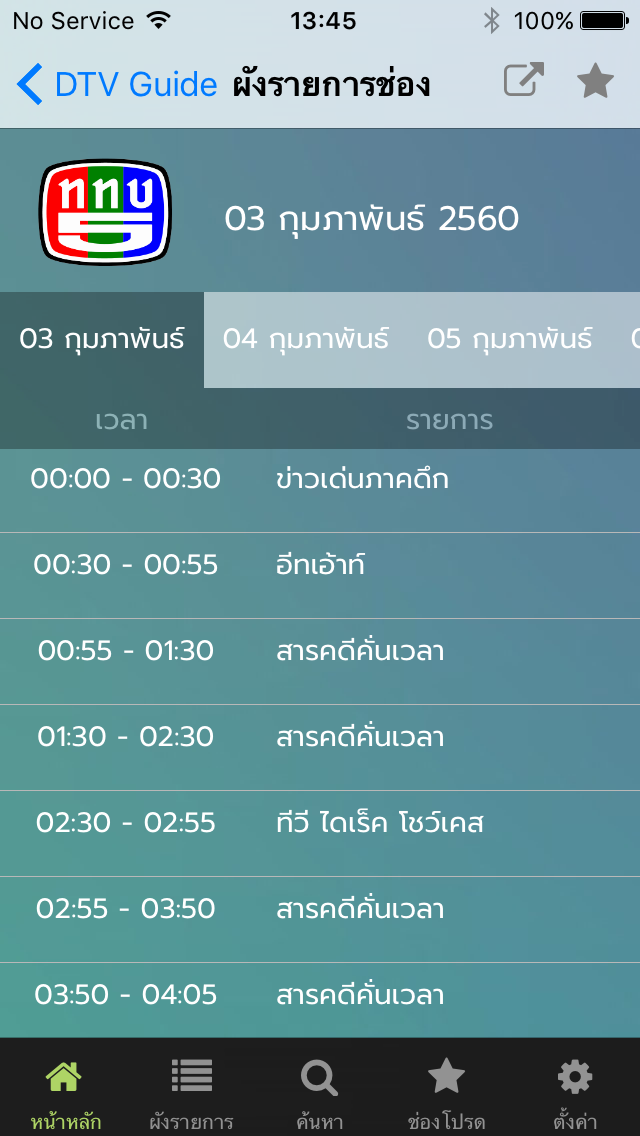 หน้าแสดงรายการของแต่ละช่องแตะ (แท็ป)  เมื่อต้องการเลือกเป็นช่องโปรด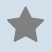 แตะ (แท็ป)  เมื่อต้องการเข้าชมเวปไซต์ของช่อง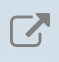 การแสดงรายละเอียดของแต่ละรายการจากหน้าผังรายการ หรือ หน้าแสดงรายการของแต่ละช่อง  ผู้ใช้สามารถแตะ (แท็ป) ที่รายการต้องการ เพื่อดูรายละเอียดการออกอากาศของแต่ละรายการ เช่น สารคดีราชการ  โปรแกรมจะแสดงหน้าจอดังรูป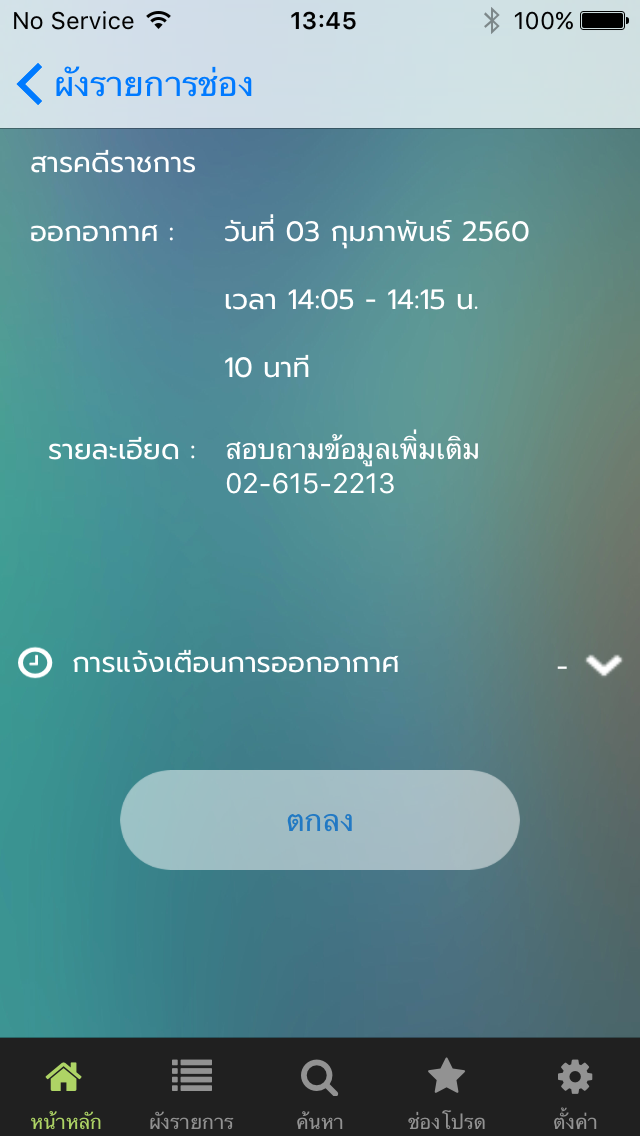 การแสดงรายละเอียดของแต่ละรายการแตะ (แท็ป)   เพื่อปิดหน้ารายละเอียดรายการ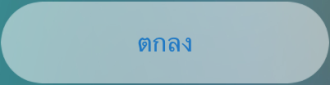 การแสดงช่องโปรดจากหน้าหลัก แตะ (แท็ป)  เพื่อดูผังรายการของช่องที่กดเลือกเป็นช่องโปรดไว้ โปรแกรมจะแสดงหน้าจอดังรูป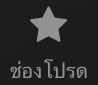 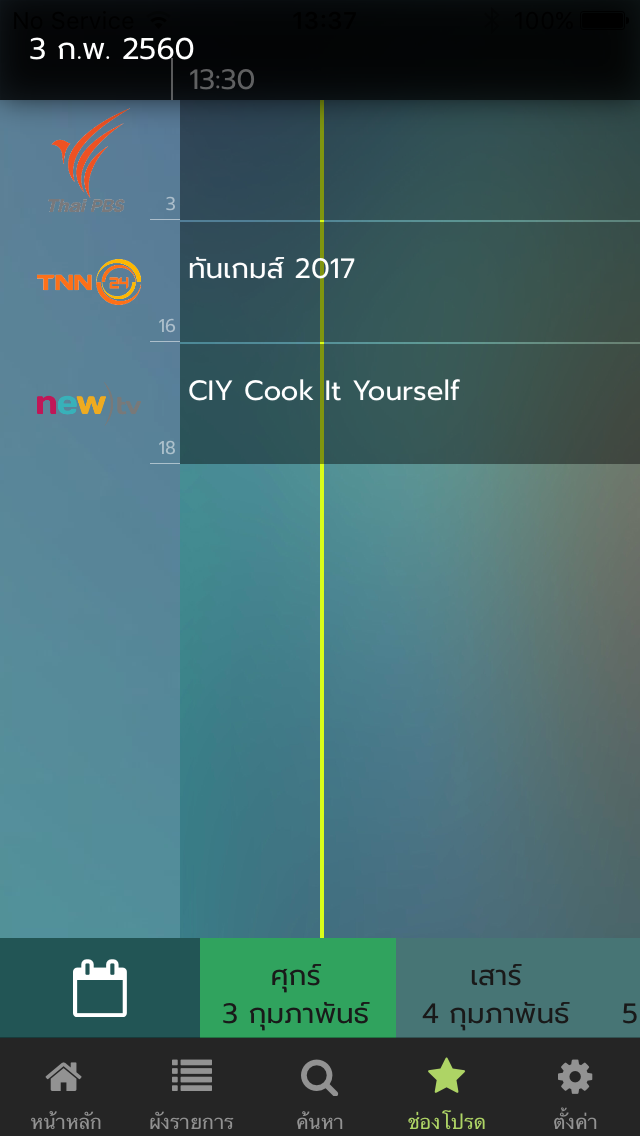 หน้าจอช่องโปรดการตั้งค่าช่องโปรดจากหน้าหลัก แตะ (แท็ป)   โปรแกรมจะแสดงหน้าจอดังรูป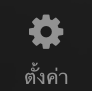 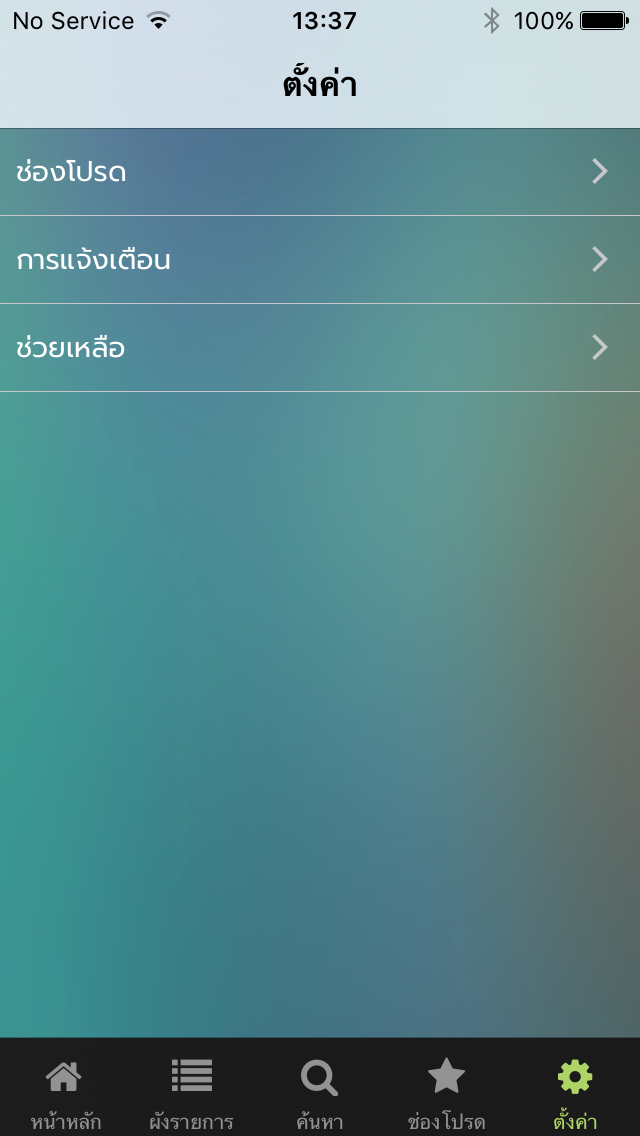 หน้าจอตั้งค่า (ช่องโปรด)แตะ (แท็ป)  จะแสดงหน้าจอดังรูป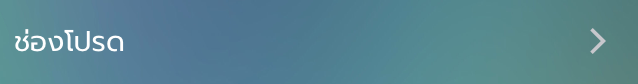 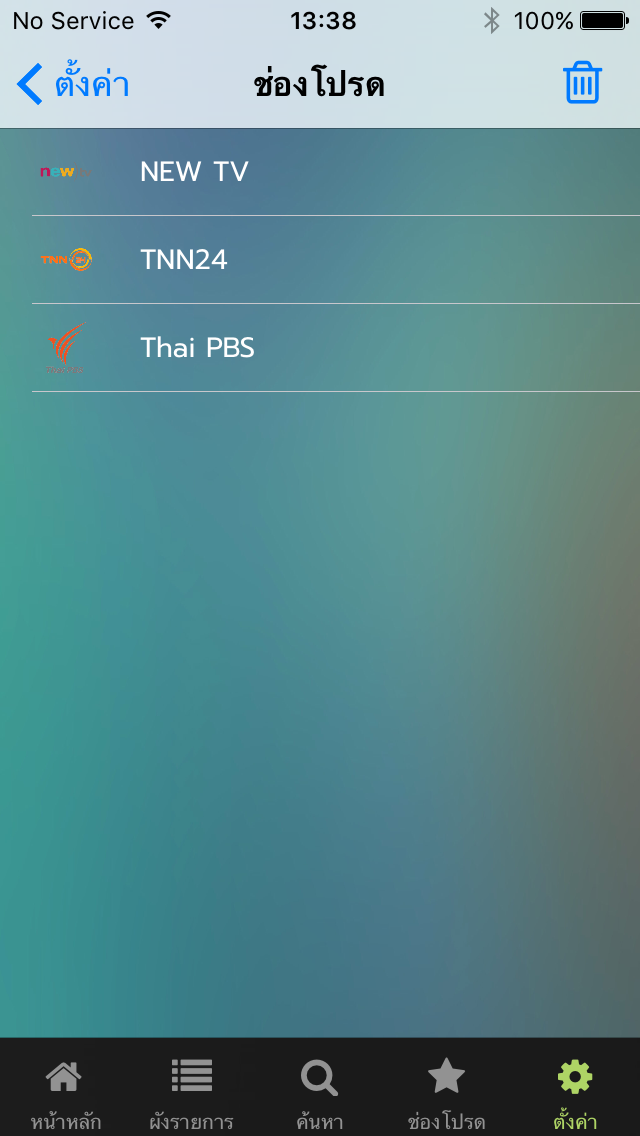 หน้าจอตั้งค่า (ช่องโปรด)ลบช่องโปรดแตะ (แท็ป)  เพื่อทำการลบ โปรแกรมจะแสดงหน้าจอดังรูป 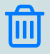 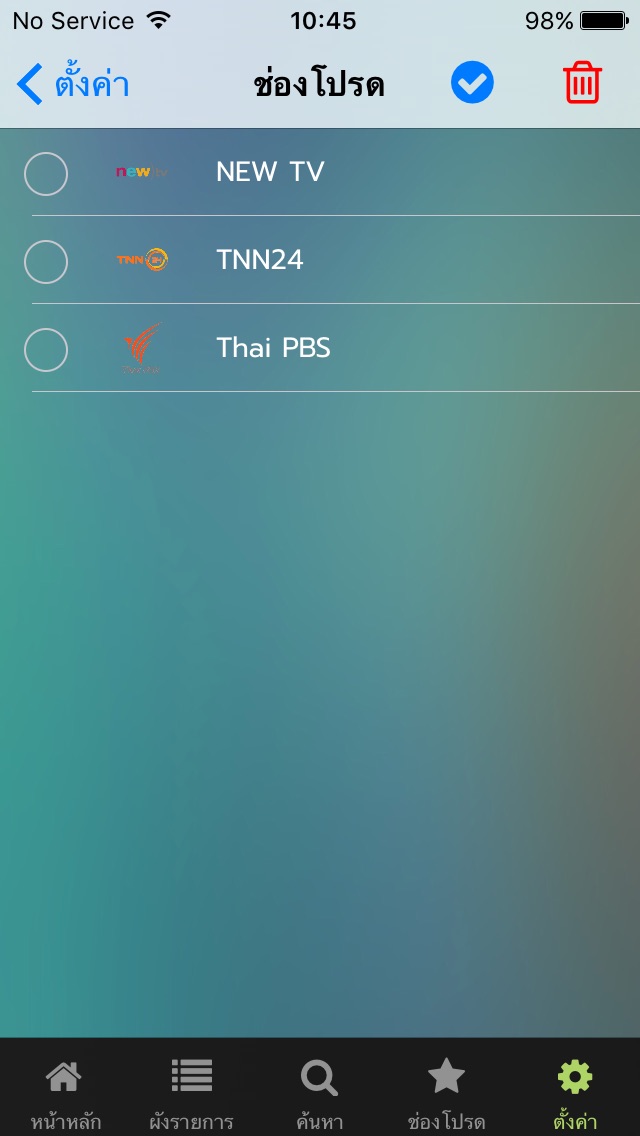 แตะ (แท็ป)  รายการที่ต้องการ หรือ  เพื่อเลือกทั้งหมด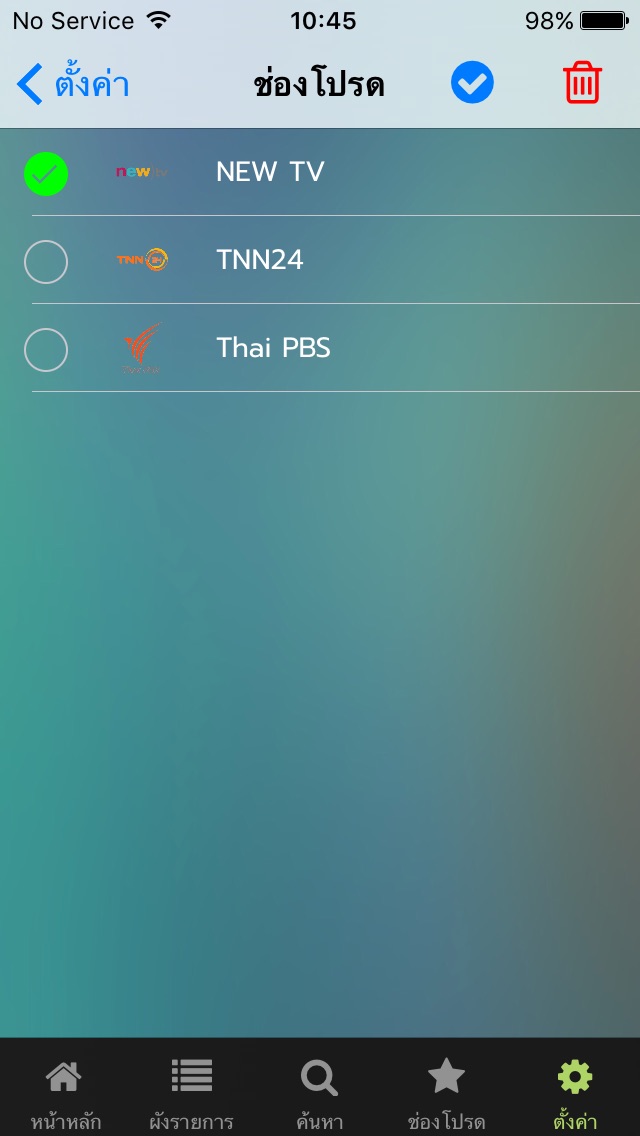 แตะ (แท็ป)  เพื่อทำการลบ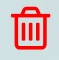 การแจ้งเตือนจากหน้าตั้งค่า แตะ (แท็ป)  เมื่อต้องการแก้ไขการแจ้งเตือน หรือ ลบรายการที่เคยตั้งแจ้งเตือนไว้โปรแกรมจะแสดงหน้าจอดังรูป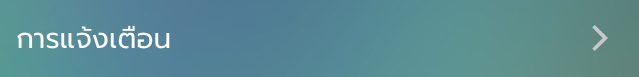 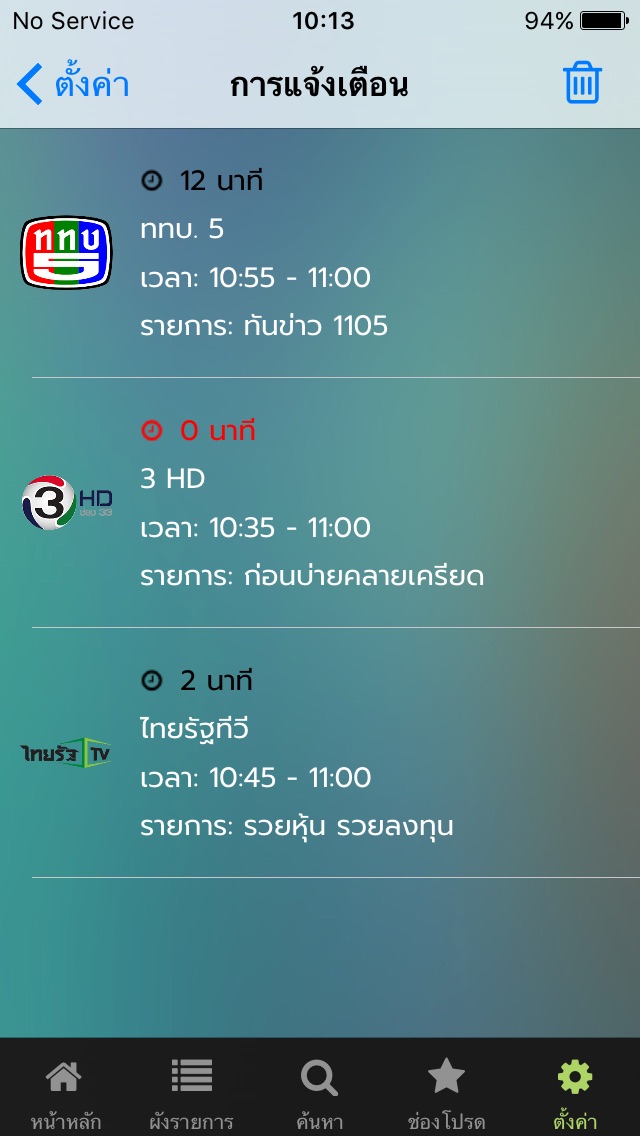 หน้าตั้งค่า (แจ้งเตือน)ลบการแจ้งเตือน แตะ (แท็ป)  เพื่อทำการลบ โปรแกรมจะแสดงหน้าจอดังรูป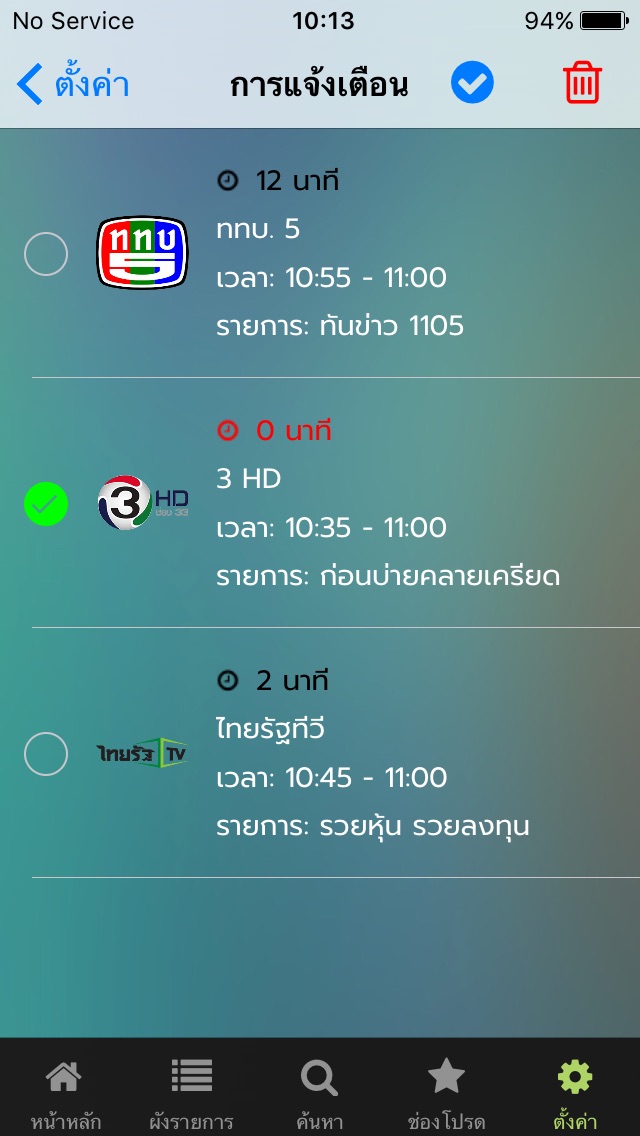 แตะ (แท็ป)  รายการที่ต้องการ หรือ  เพื่อเลือกทั้งหมดแตะ (แท็ป)  เพื่อทำการลบแก้ไขการแจ้งเตือน แตะ (แท็ป)  รายการที่ต้องการ จะแสดงหน้าจอดังรูป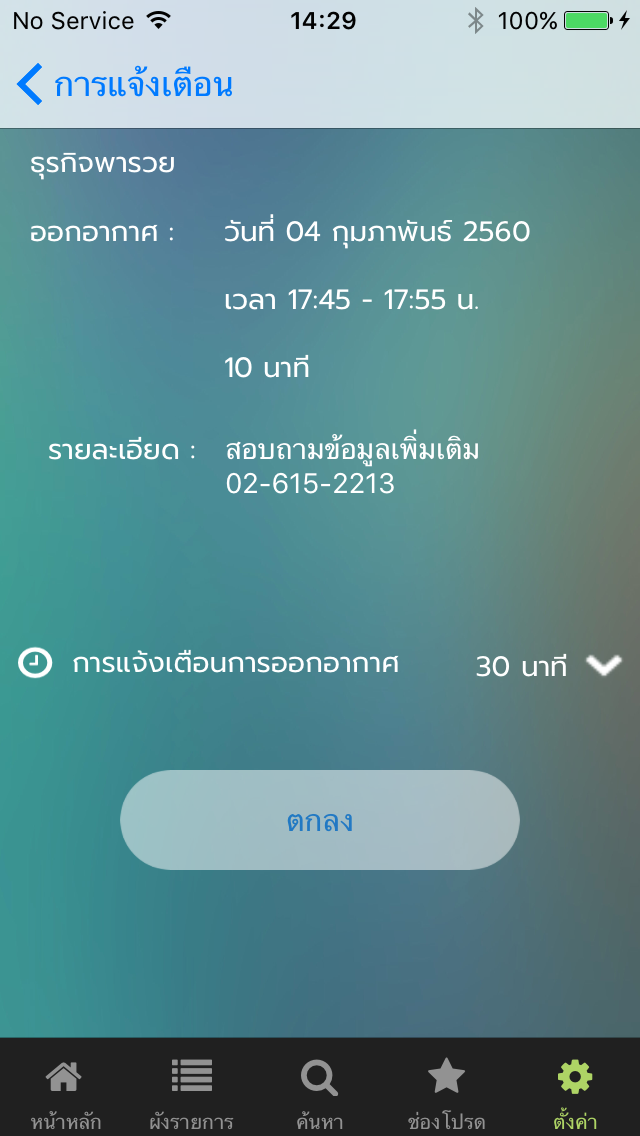 หน้าแสดงรายละเอียดการแจ้งเตือนการออกอากาศแตะ (แท็ป)   เพื่อเปลี่ยนเวลาการแจ้งเดือนการออกอากาศ 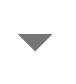 แตะ (แท็ป)   เพื่อปิดหน้ารายละเอียดรายการแจ้งเตือนกรณีเมื่อถึงเวลาที่ตั้งค่าแจ้งเดือน จะแสดงหน้าจอดังรูป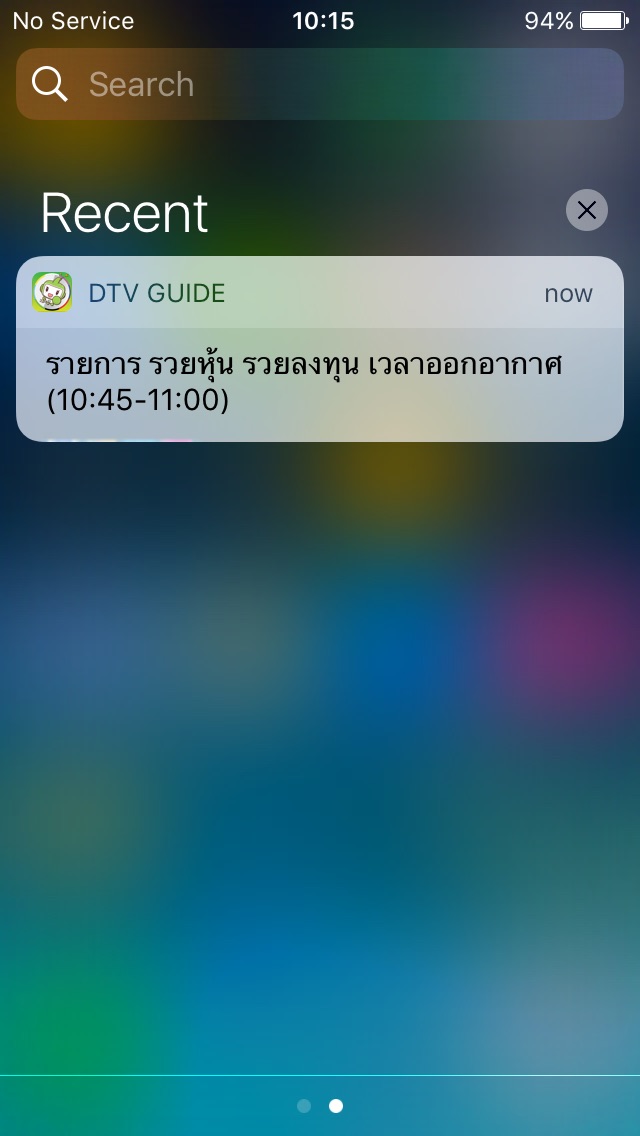 หน้าแสดงการแจ้งเตือนการช่วยเหลือจากหน้าตั้งค่า แตะ (แท็ป)  เมื่อต้องการดูคำอธิบายสัญลักษณ์ของบริการสำหรับคนพิการและบริการอื่น ๆ โปรแกรมจะแสดงหน้าจอดังรูป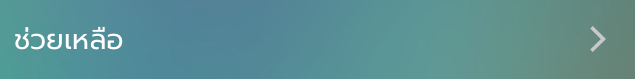 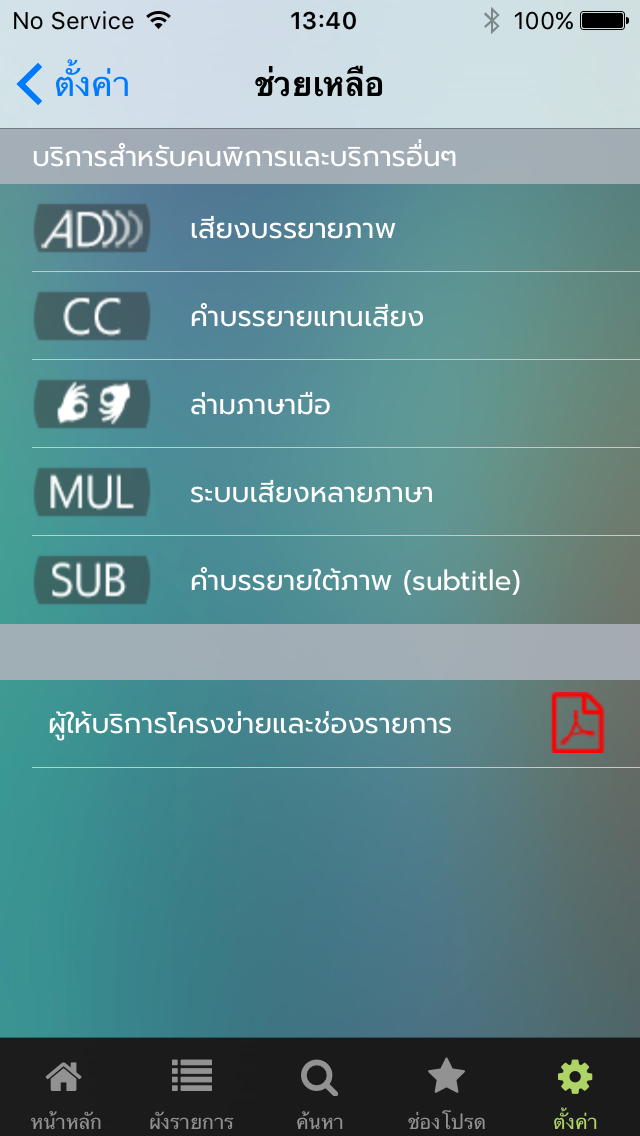 หน้าตั้งค่า (ช่วยเหลือ)ผู้ให้บริการโครงข่ายและช่องรายการ แตะ (แท็ป)   เมื่อต้องการดูความสัมพันธ์ระหว่างผู้ให้บริการโครงข่ายและช่องรายการโปรแกรมจะแสดงหน้าจอดังรูป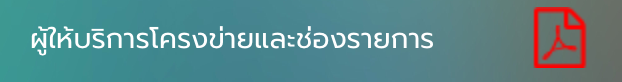 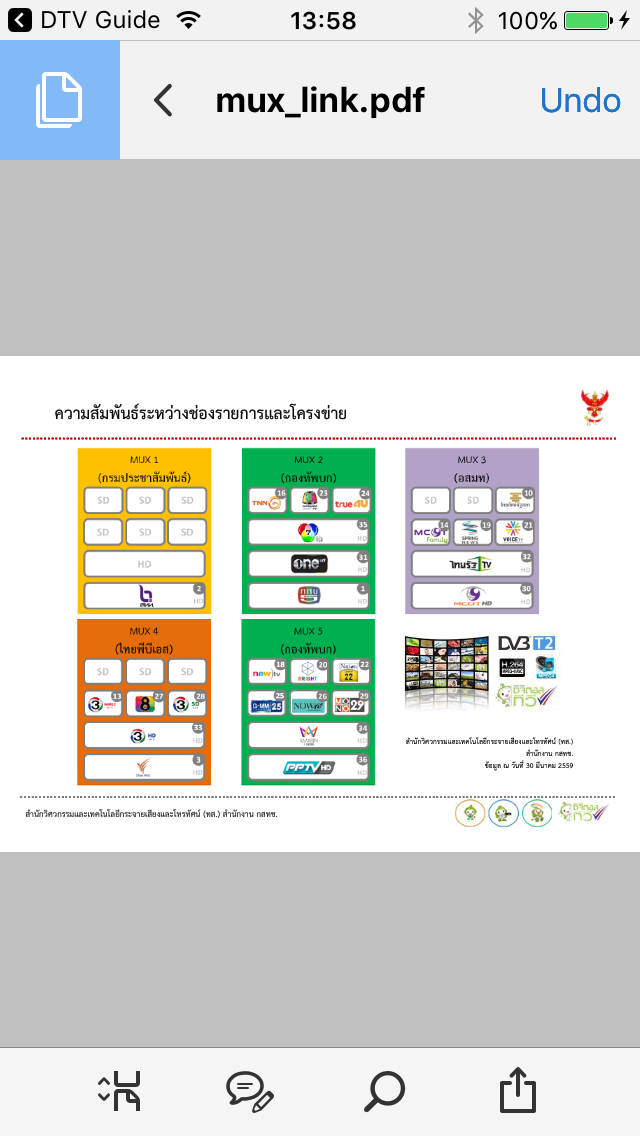 หน้าแสดงให้บริการโครงข่ายและช่องรายการการค้นหาข้อมูลผังรายการจากหน้าหลัก แตะ (แท็ป)  โปรแกรมจะแสดงหน้าจอดังรูป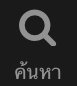 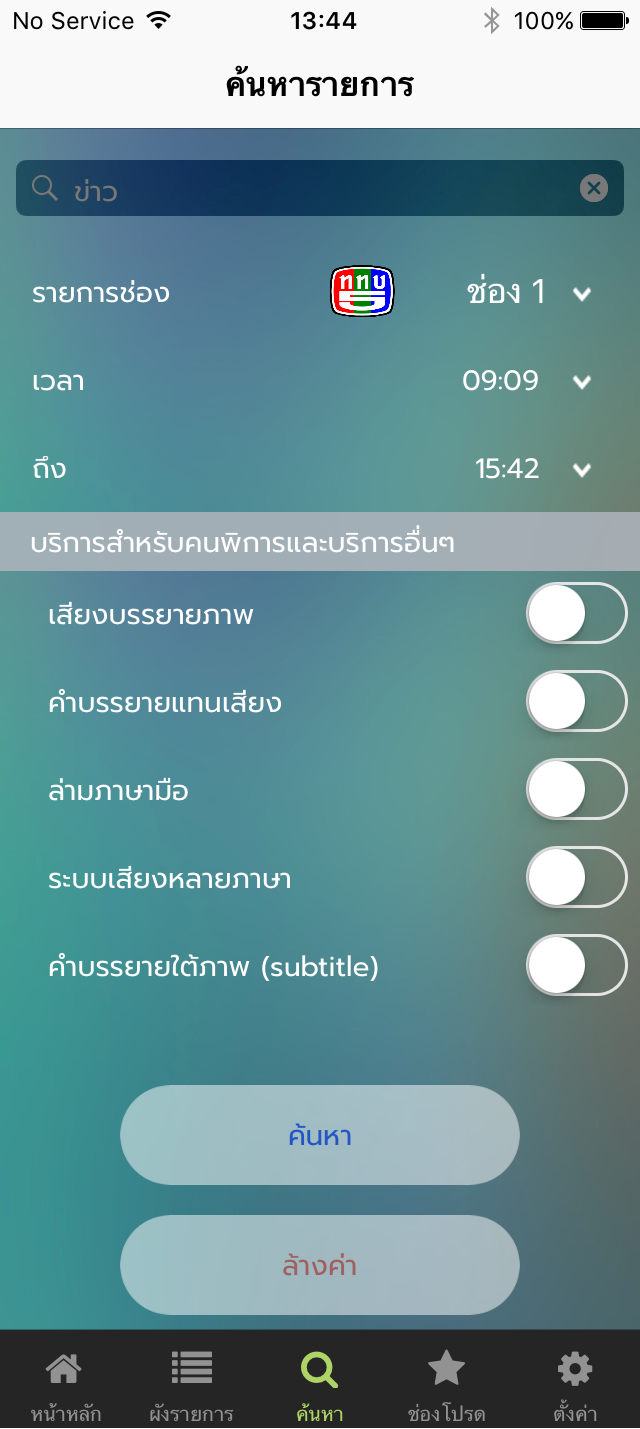 หน้าค้นหาทำการระบุเงื่อนไขที่ต้องการ ดังนี้ป้อนชื่อรายการ/คำอธิบายแตะ (แท็ป)  เพื่อเลือกรายการช่องแตะ (แท็ป)  เพื่อเลือกเวลา - ถึง บริการสำหรับคนพิการและบริการอื่น ๆแตะ (แท็ป)  เพื่อเลือกเสียงบรรยายภาพ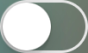 แตะ (แท็ป)  เพื่อเลือกคำบรรยายแทนเสียงแตะ (แท็ป)  เพื่อเลือกล่ามภาษามือแตะ (แท็ป)  เพื่อเลือกระบบเสียงหลายภาษาแตะ (แท็ป)  เพื่อเลือกคำบรรยายใต้ภาพ (subtitle)แตะ (แท็ป)   เพื่อยกเลิกเงื่อนไขที่ระบุ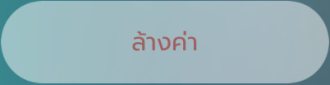 แตะ (แท็ป)   เพื่อทำการค้นหาข้อมูล โปรแกรมจะแสดงหน้าจอดังรูป 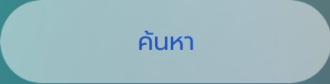 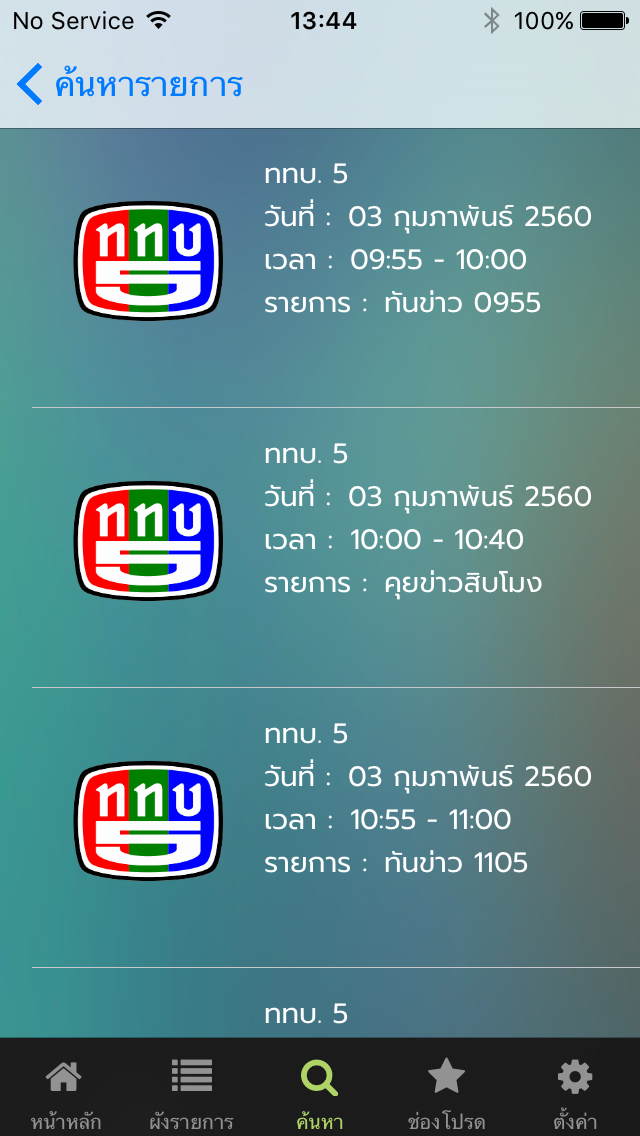 หน้าแสดงผลการค้นหาการออกจากโปรแกรมแตะ (แท็ป)     หรือ ปุ่มโฮม / เซ็นเซอร์ Touch ID เพื่อออกจากโปรแกรม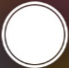 